Муниципальное бюджетное дошкольное образовательное учреждение – детский сад комбинированного вида «Теремок»ПРИКАЗп. Борисовка«02» апреля 2014 года                                                              № 7-ОО создании рабочей группы по внедрению ФГОС дошкольного образованияВ рамках реализации постановления Правительства Белгородской области от 25.02.2013 г. №69-пп (в редакции постановления от 26.08.2013 г. №353-пп) «Об утверждении плана мероприятий («дорожной карты») «Изменения в отраслях социальной сферы, направленные на повышение эффективности образования и науки», приказа департамента образования Белгородской области № 745 от 06.03.2014 г. «Об утверждении плана действий «дорожной карты» по обеспечению введения ФГОС дошкольного образования», приказа МКУ «Управление образования администрации Борисовского района» № 202 от «01» апреля 2014 г. «Об утверждении «плана действий» дорожной карты по обеспечению введения ФГОС дошкольного образования» приказываю:Утвердить следующий состав рабочей группы по внедрению федерального государственного образовательного стандарта дошкольного образования:Мамонтова Людмила Николаевна – старший воспитательДорошенко Ольга Васильевна – воспитательКлименко Светлана Николаевна – воспитатель Диденко Елена Владимировна – воспитательРужина Юлия Павловна – воспитательОлар Ольга Васильевна – воспитательМуратова Наталья Николаевна – воспитатель Назначить руководителем рабочей группы по обеспечению введения ФГОС дошкольного образования в образовательной организации заведующего МБДОУ– детский сад комбинированного вида «Теремок» Рудась Н.Э.Рабочей группе:Разработать и утвердить поэтапную «дорожную карту» по обеспечению введения ФГОС дошкольного образования в образовательной организации в срок до «10» апреля 2014 года.Организовать обсуждение проекта «дорожной карты» по обеспечению введения ФГОС дошкольного образования на педагогическом совете «10» апреля 2014 года.Контроль за исполнением настоящего приказа оставляю за собой.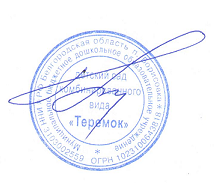 Заведующий МБДОУ – детский сад комбинированного вида «Теремок»                                     Н.Э. РудасьМуниципальное бюджетное дошкольное образовательное учреждение – детский сад комбинированного вида «Теремок»ПРИКАЗп. Борисовка«10» апреля 2014 года                                                           № 8-ООб утверждении плана действий«дорожной карты» по обеспечению введения ФГОС дошкольного образованияСогласно приказа департамента образования Белгородской области № 745 от 06.03.2014 г. «Об утверждении «плана действий» дорожной карты по обеспечению введения ФГОС дошкольного образования», приказа МКУ «Управление образования администрации Борисовского района» № 202 от «01» апреля 2014 г. «Об утверждении «плана действий» дорожной карты по обеспечению введения ФГОС дошкольного образования», с целью нормативно-правового, научно-методического, информационного и организационного обеспечения введения федерального государственного образовательного стандарта дошкольного образования (далее - ФГОС) приказываю:Утвердить План действий («дорожную карту») по обеспечению введения ФГОС дошкольного образования (приложение №1).Назначить ответственным за руководство реализацией   мероприятий плана действий «дорожной карты» по обеспечению введения ФГОС дошкольного образования в образовательной организации заведующего МБДОУ – детский сад комбинированного вида «Теремок» Рудась Н.Э.Контроль за исполнением настоящего приказа оставляю за собой.Заведующий МБДОУ – детский сад комбинированного вида «Теремок»                                     Н.Э. Рудась